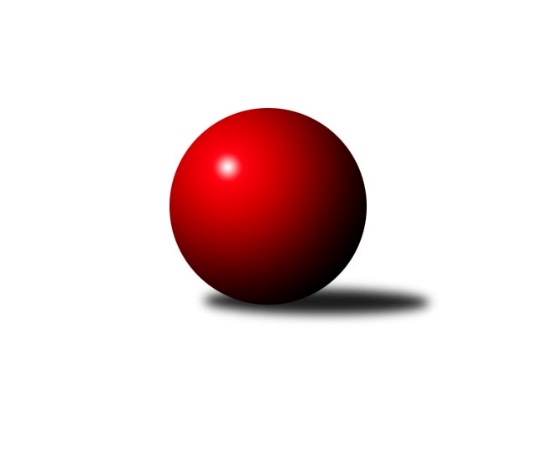 Č.16Ročník 2021/2022	18.2.2022Nejlepšího výkonu v tomto kole: 3135 dosáhlo družstvo: SKK Rokycany CSdružený Přebor Plzeňska 2021/2022Výsledky 16. kolaSouhrnný přehled výsledků:TJ Sokol Plzeň V D	- SK Škoda VS Plzeň D	5:3	2829:2642	14.5:9.5	14.2.TJ Slavoj Plzeň C	- TJ Přeštice A	3:5	2865:3131	8.0:16.0	14.2.SKK Rokycany C	- TJ Baník Stříbro B	6:2	3135:3081	14.5:9.5	14.2.SK Škoda VS Plzeň C	- CB Dobřany C	2:6	2812:2861	11.0:13.0	14.2.TJ Baník Stříbro C	- TJ Dobřany C	5:3	2938:2818	14.5:9.5	14.2.SK Škoda VS Plzeň C	- TJ Baník Stříbro C	7:1	2993:2782	17.0:7.0	17.2.TJ Přeštice A	- TJ Baník Stříbro C	7.5:0.5	2563:2353	18.5:5.5	18.2.Tabulka družstev:	1.	TJ Přeštice A	16	14	1	1	99.5 : 28.5 	253.0 : 131.0 	 2855	29	2.	TJ Baník Stříbro B	14	12	0	2	77.5 : 34.5 	203.0 : 133.0 	 2921	24	3.	CB Dobřany C	14	10	0	4	71.5 : 40.5 	190.5 : 145.5 	 2916	20	4.	TJ Dobřany C	15	9	1	5	65.5 : 54.5 	182.0 : 178.0 	 2809	19	5.	SK Škoda VS Plzeň C	14	8	1	5	63.5 : 48.5 	177.0 : 159.0 	 2834	17	6.	SKK Rokycany C	14	8	1	5	57.5 : 54.5 	169.0 : 167.0 	 2738	17	7.	TJ Baník Stříbro C	15	7	0	8	52.5 : 67.5 	173.0 : 187.0 	 2762	14	8.	TJ Sokol Plzeň V D	15	3	2	10	47.0 : 73.0 	162.0 : 198.0 	 2611	8	9.	TJ Sokol Plzeň V C	14	2	1	11	42.5 : 69.5 	159.5 : 176.5 	 2695	5	10.	SK Škoda VS Plzeň D	14	2	1	11	41.0 : 71.0 	142.0 : 194.0 	 2575	5	11.	TJ Slavoj Plzeň C	15	1	0	14	22.0 : 98.0 	109.0 : 251.0 	 2542	2Podrobné výsledky kola:	 TJ Sokol Plzeň V D	2829	5:3	2642	SK Škoda VS Plzeň D	Jiří Karlík	117 	 107 	 120 	133	477 	 1.5:2.5 	 458 	 117	108 	 121	112	Šárka Sýkorová	Karel Konvář	126 	 115 	 107 	123	471 	 4:0 	 395 	 89	109 	 104	93	Václava Flaišhanzová	Jiří Diviš *1	109 	 103 	 96 	97	405 	 0:4 	 478 	 141	108 	 131	98	Karel Majner	Petr Diviš	121 	 102 	 119 	118	460 	 2:2 	 464 	 114	113 	 109	128	Milan Novák	Pavel Kučera	121 	 141 	 133 	130	525 	 4:0 	 382 	 104	98 	 96	84	Jiří Hebr	Jan Valdman	103 	 157 	 114 	117	491 	 3:1 	 465 	 130	132 	 94	109	Miloslav Kolaříkrozhodčí: Karel Konvářstřídání: *1 od 61. hodu Oldřich LohrNejlepší výkon utkání: 525 - Pavel Kučera	 TJ Slavoj Plzeň C	2865	3:5	3131	TJ Přeštice A	Hana Hofreitrová	106 	 123 	 130 	127	486 	 2:2 	 527 	 153	123 	 124	127	Miroslav Šteffl	Jaromír Kotas	137 	 145 	 125 	121	528 	 2:2 	 521 	 121	129 	 133	138	Roman Janota	Šimon Kratochvíl	110 	 125 	 118 	103	456 	 2:2 	 451 	 121	98 	 112	120	Josef Hora	Iva Černá	113 	 112 	 98 	103	426 	 0:4 	 534 	 135	122 	 121	156	Josef Michal	Veronika Nováková	104 	 109 	 101 	107	421 	 0:4 	 556 	 138	159 	 140	119	Milan Kubát	Jan Kraus	128 	 137 	 144 	139	548 	 2:2 	 542 	 151	133 	 118	140	Karel Vavřičkarozhodčí: Jakub KováříkNejlepší výkon utkání: 556 - Milan Kubát	 SKK Rokycany C	3135	6:2	3081	TJ Baník Stříbro B	Jan Ungr	129 	 108 	 125 	127	489 	 1.5:2.5 	 472 	 105	108 	 127	132	Jiří Hůrka *1	Jiří Vavřička	138 	 131 	 135 	144	548 	 2:2 	 524 	 127	133 	 145	119	Zuzana Záveská	David Wohlmuth	123 	 137 	 131 	127	518 	 1:3 	 604 	 142	134 	 170	158	David Junek	Miroslav Novák	138 	 138 	 125 	131	532 	 3:1 	 487 	 119	106 	 137	125	Václav Dubec	Petr Bohuslav	124 	 120 	 129 	143	516 	 4:0 	 475 	 110	118 	 127	120	Zdeněk Urban	Pavel Andrlík st.	130 	 138 	 134 	130	532 	 3:1 	 519 	 119	123 	 129	148	Stanislav Zoubekrozhodčí: David Wohlmuthstřídání: *1 od 61. hodu Michal DuchekNejlepší výkon utkání: 604 - David Junek	 SK Škoda VS Plzeň C	2812	2:6	2861	CB Dobřany C	Stanislav Hittman	110 	 123 	 113 	133	479 	 3:1 	 406 	 94	98 	 121	93	Vendula Blechová	František Zügler	139 	 123 	 132 	97	491 	 2:2 	 498 	 115	120 	 133	130	Josef Fišer	Josef Kotlín	99 	 109 	 111 	105	424 	 0:4 	 492 	 125	120 	 120	127	Milan Šimek	Karel Jindra	120 	 130 	 117 	121	488 	 4:0 	 449 	 112	106 	 113	118	Radek Böhm	Jan Vaník	110 	 114 	 124 	112	460 	 0:4 	 521 	 134	130 	 130	127	Ondřej Musil	Karel Uxa	120 	 118 	 134 	98	470 	 2:2 	 495 	 116	128 	 116	135	Kamila Novotnározhodčí:  Vedoucí družstevNejlepší výkon utkání: 521 - Ondřej Musil	 TJ Baník Stříbro C	2938	5:3	2818	TJ Dobřany C	Karel Smrž	115 	 126 	 139 	133	513 	 3:1 	 455 	 102	120 	 99	134	Václav Štych	Miroslav Hrad	105 	 137 	 104 	101	447 	 1.5:2.5 	 463 	 114	124 	 104	121	Milan Gleissner	Martin Andrš	129 	 120 	 126 	142	517 	 4:0 	 459 	 98	118 	 117	126	Jiří Jelínek	Milan Vlček	110 	 144 	 128 	144	526 	 3:1 	 485 	 123	114 	 114	134	Petr Sloup	Petr Beneš	142 	 100 	 114 	108	464 	 1:3 	 483 	 123	128 	 118	114	Petr Trdlička	Pavel Spisar	121 	 105 	 132 	113	471 	 2:2 	 473 	 116	132 	 109	116	Martin Krištofrozhodčí: Vladimír ŠragaNejlepší výkon utkání: 526 - Milan Vlček	 SK Škoda VS Plzeň C	2993	7:1	2782	TJ Baník Stříbro C	Karel Jindra	115 	 133 	 135 	109	492 	 2:2 	 481 	 120	121 	 120	120	Karel Smrž	Stanislav Hittman	118 	 120 	 119 	120	477 	 4:0 	 414 	 105	107 	 97	105	Milan Vlček	Josef Kotlín	145 	 119 	 113 	93	470 	 2:2 	 489 	 116	111 	 118	144	Martin Andrš	František Zügler	133 	 127 	 124 	135	519 	 2:2 	 489 	 134	130 	 97	128	Miroslav Hrad	Jan Vaník	126 	 134 	 130 	110	500 	 3:1 	 483 	 96	120 	 126	141	Petr Beneš	Karel Uxa	135 	 134 	 139 	127	535 	 4:0 	 426 	 116	109 	 92	109	Pavel Spisarrozhodčí:  Vedoucí družstevNejlepší výkon utkání: 535 - Karel Uxa	 TJ Přeštice A	2563	7.5:0.5	2353	TJ Baník Stříbro C	Roman Janota	155 	 71 	 146 	71	443 	 3:1 	 420 	 149	63 	 147	61	Karel Smrž	Milan Kubát	159 	 68 	 148 	63	438 	 4:0 	 369 	 144	25 	 141	59	Petr Beneš	Miroslav Šteffl	143 	 70 	 158 	62	433 	 3:1 	 421 	 161	63 	 144	53	Miroslav Hrad	Karel Vavřička	170 	 44 	 152 	51	417 	 2:2 	 417 	 144	69 	 150	54	Martin Andrš	Josef Hora	150 	 71 	 142 	52	415 	 3:1 	 347 	 119	44 	 131	53	Jaroslav Solový	Zbyněk Hirschl	145 	 80 	 148 	44	417 	 3.5:0.5 	 379 	 134	57 	 144	44	Pavel Spisarrozhodčí: Milan KubátNejlepší výkon utkání: 443 - Roman JanotaPořadí jednotlivců:	jméno hráče	družstvo	celkem	plné	dorážka	chyby	poměr kuž.	Maximum	1.	David Junek 	TJ Baník Stříbro B	559.43	370.5	188.9	3.1	5/7	(604)	2.	Ivana Zrůstková 	CB Dobřany C	523.53	357.1	166.4	8.3	5/7	(547)	3.	Josef Fišer 	CB Dobřany C	521.16	355.0	166.1	6.9	5/7	(547)	4.	Jiří Vavřička 	SKK Rokycany C	518.94	353.9	165.1	10.0	5/5	(567)	5.	Karel Vavřička 	TJ Přeštice A	518.81	359.6	159.2	6.8	7/7	(578.4)	6.	Milan Kubát 	TJ Přeštice A	517.86	354.6	163.2	7.4	7/7	(575)	7.	Jan Vaník 	SK Škoda VS Plzeň C	514.97	353.1	161.9	9.9	5/7	(552)	8.	Patrik Kolář 	TJ Sokol Plzeň V C	513.65	357.7	156.0	9.5	6/6	(570)	9.	Miroslav Šteffl 	TJ Přeštice A	513.09	354.6	158.5	7.7	7/7	(567)	10.	Zdeněk Weigl 	SK Škoda VS Plzeň D	511.10	359.4	151.7	9.7	6/6	(550)	11.	Stanislav Zoubek 	TJ Baník Stříbro B	509.78	354.8	155.0	11.0	7/7	(557)	12.	Karel Uxa 	SK Škoda VS Plzeň C	508.51	349.0	159.5	7.1	7/7	(551)	13.	Zdeňka Nová 	CB Dobřany C	508.06	360.6	147.5	10.6	7/7	(546)	14.	Milan Šimek 	CB Dobřany C	507.53	356.7	150.9	12.3	7/7	(573)	15.	Jan Valdman 	SKK Rokycany C	506.82	357.2	149.7	10.7	5/5	(559)	16.	Zuzana Záveská 	TJ Baník Stříbro B	505.76	348.2	157.6	8.0	7/7	(545)	17.	Martin Krištof 	TJ Dobřany C	505.57	351.0	154.6	7.8	7/7	(561)	18.	Kamila Novotná 	CB Dobřany C	504.73	356.6	148.1	11.0	6/7	(558)	19.	Karel Smrž 	TJ Baník Stříbro C	502.73	355.9	146.8	9.7	6/7	(541)	20.	Josef Tětek 	TJ Sokol Plzeň V C	502.45	348.2	154.3	10.1	6/6	(530)	21.	Pavel Spisar 	TJ Baník Stříbro C	501.97	348.3	153.6	8.1	7/7	(574)	22.	Pavel Andrlík  st.	SKK Rokycany C	501.50	354.3	147.2	12.2	4/5	(570)	23.	Roman Janota 	TJ Přeštice A	496.97	339.8	157.2	9.1	6/7	(556.8)	24.	Jiří Jelínek 	TJ Dobřany C	495.63	337.5	158.2	11.0	6/7	(541)	25.	Petr Bohuslav 	SKK Rokycany C	495.43	350.6	144.8	11.2	5/5	(550)	26.	Jan Kraus 	TJ Slavoj Plzeň C	494.01	345.1	148.9	11.7	5/7	(548)	27.	Milan Gleissner 	TJ Dobřany C	493.95	339.6	154.3	10.7	7/7	(559)	28.	Karel Konvář 	TJ Sokol Plzeň V D	491.62	341.5	150.1	10.7	6/7	(541)	29.	Lukáš Kiráľ 	SKK Rokycany C	490.69	343.4	147.3	10.5	4/5	(563)	30.	Václav Dubec 	TJ Baník Stříbro B	489.67	343.1	146.6	12.6	6/7	(519)	31.	Petr Beneš 	TJ Baník Stříbro C	489.28	338.9	150.4	12.4	7/7	(527)	32.	Zdeněk Urban 	TJ Baník Stříbro B	488.40	340.1	148.3	9.6	7/7	(532)	33.	Miroslav Hrad 	TJ Baník Stříbro C	487.15	343.5	143.6	11.2	7/7	(522)	34.	David Wohlmuth 	SKK Rokycany C	486.51	339.9	146.7	11.7	4/5	(532)	35.	Martin Andrš 	TJ Baník Stříbro C	486.30	338.9	147.4	11.7	7/7	(527)	36.	Libor Pelcman 	TJ Sokol Plzeň V C	484.95	336.8	148.2	11.5	6/6	(549)	37.	Jan Ungr 	SKK Rokycany C	481.65	338.6	143.0	12.0	5/5	(517)	38.	Josef Michal 	TJ Přeštice A	479.94	350.4	129.5	17.6	7/7	(548)	39.	Miloslav Kolařík 	SK Škoda VS Plzeň D	479.82	336.1	143.7	12.4	6/6	(542)	40.	Josef Hora 	TJ Přeštice A	479.70	341.6	138.1	11.7	7/7	(566.4)	41.	Jan Jirovský 	TJ Sokol Plzeň V C	474.31	333.9	140.5	11.6	6/6	(540)	42.	Josef Kotlín 	SK Škoda VS Plzeň C	473.85	330.4	143.5	9.9	7/7	(517)	43.	Petr Trdlička 	TJ Dobřany C	473.57	332.5	141.1	12.2	5/7	(535)	44.	Jaroslav Martínek 	SK Škoda VS Plzeň C	473.34	336.9	136.5	13.9	7/7	(501)	45.	Stanislav Hittman 	SK Škoda VS Plzeň C	473.05	339.1	133.9	13.5	7/7	(493)	46.	Petr Sloup 	TJ Dobřany C	472.65	334.9	137.7	11.9	6/7	(518.4)	47.	Radek Böhm 	CB Dobřany C	471.98	337.9	134.1	15.1	6/7	(518)	48.	Šárka Sýkorová 	SK Škoda VS Plzeň D	470.77	334.2	136.6	13.7	5/6	(520)	49.	Karel Jindra 	SK Škoda VS Plzeň C	470.73	331.8	138.9	15.0	7/7	(519)	50.	Václav Pavlíček 	TJ Sokol Plzeň V C	468.54	328.6	139.9	15.9	5/6	(539)	51.	Dalibor Henrich 	TJ Slavoj Plzeň C	468.25	336.0	132.2	13.4	7/7	(507)	52.	Jan Mertl 	TJ Dobřany C	467.97	332.8	135.2	15.2	6/7	(549)	53.	Vendula Blechová 	CB Dobřany C	467.17	337.4	129.7	15.4	7/7	(502)	54.	Václav Bečvářík 	TJ Sokol Plzeň V D	462.71	334.9	127.8	17.0	7/7	(491)	55.	Milan Vlček 	TJ Baník Stříbro C	461.57	334.2	127.3	17.2	5/7	(526)	56.	Jiří Hůrka 	TJ Baník Stříbro B	459.87	327.7	132.2	13.6	6/7	(557)	57.	Václav Štych 	TJ Dobřany C	457.56	327.1	130.5	14.6	5/7	(513.6)	58.	František Vaněček 	TJ Sokol Plzeň V C	456.56	324.8	131.7	15.6	6/6	(488)	59.	Karel Majner 	SK Škoda VS Plzeň D	454.04	331.4	122.7	15.7	5/6	(505)	60.	Václava Flaišhanzová 	SK Škoda VS Plzeň D	446.45	323.2	123.3	18.6	6/6	(510)	61.	Zdeněk Jeremiáš 	TJ Slavoj Plzeň C	441.52	316.6	125.0	15.6	5/7	(478.8)	62.	Václav Webr 	SKK Rokycany C	441.08	319.7	121.4	19.2	4/5	(462)	63.	Jaromír Kotas 	TJ Slavoj Plzeň C	437.22	318.2	119.0	16.1	7/7	(528)	64.	Jiří Karlík 	TJ Sokol Plzeň V D	437.00	311.1	125.9	16.3	7/7	(480)	65.	Veronika Nováková 	TJ Slavoj Plzeň C	430.42	310.6	119.9	18.1	5/7	(478)	66.	Milan Novák 	SK Škoda VS Plzeň D	418.42	309.3	109.1	24.2	5/6	(517)	67.	Jiří Hebr 	SK Škoda VS Plzeň D	411.40	307.5	103.9	22.4	6/6	(449)	68.	Jiří Diviš 	TJ Sokol Plzeň V D	402.47	289.6	112.8	19.9	7/7	(452)		Nikola Přibáňová 	CB Dobřany C	572.00	376.0	196.0	4.0	1/7	(572)		Ondřej Musil 	CB Dobřany C	536.33	367.3	169.0	6.2	3/7	(584)		Pavel Kučera 	TJ Sokol Plzeň V D	529.00	355.9	173.1	4.7	3/7	(552)		Zbyněk Hirschl 	TJ Přeštice A	520.50	361.5	159.0	6.3	1/7	(553.2)		Michal Duchek 	TJ Baník Stříbro B	507.50	346.0	161.5	9.5	2/7	(513)		František Zügler 	SK Škoda VS Plzeň C	504.50	349.2	155.3	9.3	2/7	(519)		Vlastimil Valenta 	TJ Sokol Plzeň V D	494.47	343.2	151.3	9.8	3/7	(525)		Jaroslav Zavadil 	TJ Přeštice A	491.63	347.4	144.2	13.1	4/7	(513)		Miroslav Novák 	SKK Rokycany C	491.25	351.9	139.4	12.2	2/5	(532)		Zdeněk Eichler 	CB Dobřany C	484.00	341.7	142.3	10.2	4/7	(550)		Pavel Basl 	TJ Baník Stříbro C	478.65	338.3	140.4	10.5	4/7	(529)		Vladimír Kepl 	TJ Sokol Plzeň V D	473.37	331.0	142.3	14.8	3/7	(506)		Václav Hirschl 	TJ Přeštice A	469.50	343.2	126.3	14.7	2/7	(474)		Michal Drugda 	TJ Slavoj Plzeň C	465.56	336.0	129.6	14.3	3/7	(514)		Hana Hofreitrová 	TJ Slavoj Plzeň C	463.63	334.6	129.1	13.0	3/7	(500.4)		Jan Vlach 	TJ Baník Stříbro B	462.03	341.3	120.8	15.1	4/7	(479)		Petr Diviš 	TJ Sokol Plzeň V D	458.13	326.9	131.2	15.4	4/7	(542)		Radek Špot 	TJ Přeštice A	451.20	334.8	116.4	14.4	1/7	(451.2)		Josef Duchek 	TJ Přeštice A	449.70	326.6	123.1	18.7	2/7	(486)		Šimon Kratochvíl 	TJ Slavoj Plzeň C	442.20	318.8	123.4	17.9	2/7	(456)		Libor Vít 	TJ Sokol Plzeň V C	441.00	309.0	132.0	17.0	1/6	(441)		Pavel Jeremiáš 	SK Škoda VS Plzeň C	429.90	330.2	99.7	23.7	2/7	(452)		Kamil Schovánek 	TJ Dobřany C	422.60	319.1	103.5	20.3	3/7	(434.4)		Oldřich Lohr 	TJ Sokol Plzeň V D	415.87	302.4	113.5	21.2	3/7	(478)		Jaroslav Solový 	TJ Baník Stříbro C	411.30	294.1	117.2	18.6	3/7	(427)		Iva Černá 	TJ Slavoj Plzeň C	410.93	305.5	105.5	17.6	3/7	(472)		Roman Matys 	TJ Dobřany C	409.20	304.8	104.4	18.0	1/7	(409.2)		Jaroslav Honsa 	TJ Slavoj Plzeň C	389.43	279.9	109.6	22.1	4/7	(427.2)		Kristýna Šafaříková 	SK Škoda VS Plzeň D	382.50	276.5	106.0	17.5	2/6	(390)		Jana Jirovská 	TJ Sokol Plzeň V D	381.00	294.0	87.0	19.0	1/7	(381)		Lenka Rychnavská 	TJ Slavoj Plzeň C	367.00	276.0	91.0	27.0	1/7	(367)Sportovně technické informace:Starty náhradníků:registrační číslo	jméno a příjmení 	datum startu 	družstvo	číslo startu
Hráči dopsaní na soupisku:registrační číslo	jméno a příjmení 	datum startu 	družstvo	Program dalšího kola:17. kolo21.2.2022	po	17:00	CB Dobřany C - TJ Sokol Plzeň V C	21.2.2022	po	17:00	SK Škoda VS Plzeň D - SKK Rokycany C	21.2.2022	po	17:00	TJ Baník Stříbro B - TJ Slavoj Plzeň C	21.2.2022	po	17:00	TJ Dobřany C - SK Škoda VS Plzeň C				TJ Sokol Plzeň V D - -- volný los --	24.2.2022	čt	17:00	CB Dobřany C - SKK Rokycany C (dohrávka z 13. kola)	Nejlepší šestka kola - absolutněNejlepší šestka kola - absolutněNejlepší šestka kola - absolutněNejlepší šestka kola - absolutněNejlepší šestka kola - dle průměru kuželenNejlepší šestka kola - dle průměru kuželenNejlepší šestka kola - dle průměru kuželenNejlepší šestka kola - dle průměru kuželenNejlepší šestka kola - dle průměru kuželenPočetJménoNázev týmuVýkonPočetJménoNázev týmuPrůměr (%)Výkon10xDavid JunekTJ Baník Stříbr6049xDavid JunekTJ Baník Stříbr119.886047xMilan KubátPřeštice A5566xMilan KubátPřeštice A119.215567xJiří VavřičkaRokycany5483xJan KrausSj. Plzeň C117.495482xJan KrausSj. Plzeň C5484xKarel VavřičkaPřeštice A116.215423xKarel VavřičkaPřeštice A5421xJosef MichalPřeštice A114.495342xJosef MichalPřeštice A5341xJaromír KotasSj. Plzeň C113.2528